NÁRODNÁ RADA SLOVENSKEJ REPUBLIKYIII. volebné obdobieČíslo: 1674/2004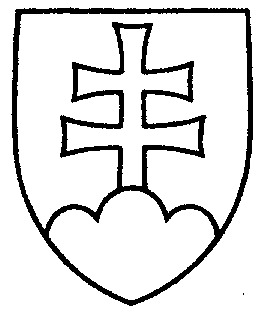 1490UZNESENIENÁRODNEJ RADY SLOVENSKEJ REPUBLIKYz 9. februára 2005k návrhu skupiny poslancov Národnej rady Slovenskej republiky na vydanie zákona, ktorým sa mení a dopĺňa zákon Slovenskej národnej rady č. 111/1990 Zb. o štátnom podniku v znení neskorších predpisov (tlač 937)	Národná rada Slovenskej republiky	po prerokovaní uvedeného návrhu zákona v druhom a treťom čítaní	s c h v a ľ u j e	návrh skupiny poslancov Národnej rady Slovenskej republiky na vydanie zákona, ktorým sa mení a dopĺňa zákon Slovenskej národnej rady č. 111/1990 Zb. o štátnom podniku v znení neskorších predpisov, v znení schválených pozmeňujúcich a doplňujúcich návrhov.Pavol   H r u š o v s k ý   v. r.   predsedaNárodnej rady Slovenskej republikyOverovatelia:Beáta   B r e s t e n s k á   v. r.Maroš   K o n d r ó t